NÁRODNÁ RADA SLOVENSKEJ REPUBLIKYII. volebné obdobieČíslo: 1808/2001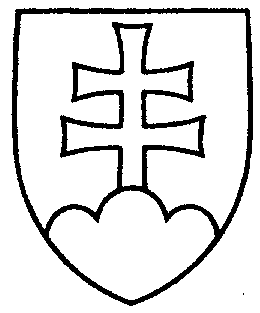 1808UZNESENIENÁRODNEJ RADY SLOVENSKEJ REPUBLIKYz 18. decembra 2001k vládnemu návrhu zákona, ktorým sa mení a dopĺňa zákon č. 143/1998 Z. z. o civilnom letectve (letecký zákon) a o zmene a doplnení niektorých zákonov (tlač 1172)	Národná rada Slovenskej republiky	po prerokovaní vládneho návrhu zákona, ktorým sa mení a dopĺňa zákon 
č. 143/1998 Z. z. o civilnom letectve (letecký zákon) a o zmene a doplnení niektorých zákonov (tlač 1172), v druhom a treťom čítanís c h v a ľ u j e 	vládny návrh zákona, ktorým sa mení a dopĺňa zákon č. 143/1998 Z. z. o civilnom letectve (letecký zákon) a o zmene a doplnení niektorých zákonov, v znení schválených doplňujúcich návrhov zo spoločnej správy výborov (tlač 1172a) a pozmeňujúceho návrhu poslancov z rozpravy.    Jozef  M i g a š  v. r.predsedaNárodnej rady Slovenskej republikyOverovatelia:Pavel  K a n d r á č  v. r.Ladislav  A m b r ó š  v. r.